          《在线课堂》学习单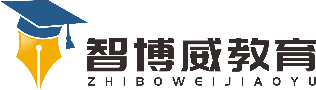 班级：                姓名：                 单元三年级下册第7单元课题22.我们奇妙的世界温故知新一、看拼音，写词语。  chéng xiàn    biàn huàn   chéng  liáng   guāng máng     pǔ tōng （         ） （        ） （         ） （         ） （        ）  二、填上合适的词语。（      ）的故事 （       ）的形状（       ）的天空 （      ）的镜子自主攀登 三、判断对错。1.“翩翩起舞”的 “翩”读 piān ，不读 shān。（ ）2.“诱人”的“诱 ”读 xiù，不读 yòu 。（ ）四、把下列词语和相应的解释连起来。雕饰     本文指樱桃表面光滑润泽。余晖      用雕刻或雕塑进行装饰。圆润      傍晚的阳光。五、仿照例子写句子。例：开始，天空呈粉红色，慢慢地变成了蔚蓝色，太阳就像一个大火球一样升起来了。稳中有升六、填空。1.有时，云彩在（ ）的天空中飞翔，它们就如同经过（ ）一样，呈现出（ ）形状，告诉我们许多美妙的故事。2. 冬 天 ， 我 们 看 到 了 房 檐 上 垂 下 的 水 柱 ， 它 们 好 像（ ）在阳光下闪耀。等到 （ ）融化时，从房檐上落下的（ ），就像一颗颗珍珠。说句心里话